Устная часть ОГЭ по русскому языкуВариант 2Задание 1Чтение текста вслухВыразительно прочитайте текст вслух. У Вас есть 1,5 минуты на подготовку. Обратите внимание на то, что чтение текста вслух не должно занимать более 3 минут.Задание 2Условный диалогПримите участие в интервью. Вам необходимо ответить на пять вопросов. Пожалуйста, дайте полные ответы на вопросы. На ознакомление с вопросами – 1 минута. Ответ на каждый вопрос – 1 минута.Задание 3Монологическое высказываниеВам даётся 1 минута на подготовку. Ваше высказывание должно занимать не более 3 минут.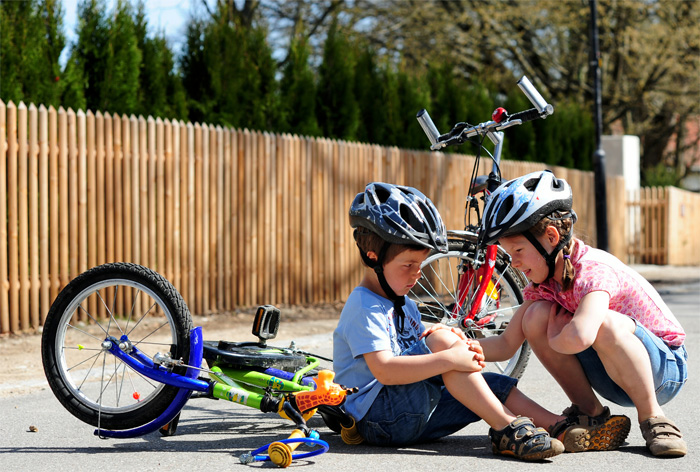 Опишите фотографию.Случалось ли Вам быть свидетелем происшествия, в котором кто-либо поддержал нуждающегося в помощи? Возможно Вы сами кому-то помогли в сложной ситуации. Расскажите об этом.Не забудьте рассказать, когда и с кем что-нибудь случилось;как вел себя человек, попавший в беду;кто пришел ему на помощь и какие действия он предпринял, для того, чтобы предотвратить нежелательные последствия;как разрешилась ситуация.Обратите внимание, Ваше высказывание должно быть связным.Перечень оцениваемых аспектов устной речиВыразительность речи во время чтенияСоблюдение  нормИскажение / верное прочтение словТемп чтенияСистема оценивания устной речи (шкалы оценивания и максимальные баллы)Задание 1. Чтение текста вслух	Таблица 1Задание 2. Условный диалогВыполнение коммуникативной задачи оценивается отдельно для каждого данного экзаменуемым ответа на вопрос. Речевое оформление оценивается в целом по пяти ответам. Таблица 2Максимальное количество баллов по критерию Д – 5.Таблица 3Общее количество баллов за задание 2 – 8.Задание 3. Монологическое высказывание.Таблица 4*Примечание. Если экзаменуемый не справился с коммуникативной задачей, т.е. получил 0 баллов по критериям «Описание фотографии» и «Повествование о личном жизненном опыте», то такая работа не засчитывается и оценивается 0 баллов, задание считается невыполненным.Общее количество баллов за всю работу – 16 баллов.Экзаменуемый получает зачет в случае, если за выполнение работы он набрал 9 и более баллов. Тоненькая, стройная Анна Андреевна ни на шаг не отходила от мужа, молодого поэта Н. С. Гумилева. То были годы ее первых стихов и неожиданно шумных триумфов. С каждым годом Ахматова становилась величественнее. Это выходило у нее само собою.Замечательна в ее характере и другая черта. Она была совершенно лишена чувства собственности, расставалась с вещами удивительно легко.И чаще всего она расставалась с такими вещами, которые были нужны ей самой. Как-то в двадцатом году, в пору лютого петроградского голода, ей досталась от друга большая жестянка, полная сверхпитательной «муки», изготовленной в Англии. Одна маленькая чайная ложка этого густого концентрата, разведенного в кипяченой воде, представлялась нашим голодным желудкам недосягаемо-сытным обедом. Я от души позавидовал обладательнице такого сокровища.Было поздно. Гости стали расходиться по домам. Я несколько позже других вышел на темную лестницу. И вдруг она выбежала вслед за мною на площадку и сказала:– Это для Мурочки...И в руках у меня очутилось драгоценное «Нестле».Дверь захлопнулась, и сколько я ни звонил, не открылась.Таких случаев я помню немало. (По К.И. Чуковскому)Случалось ли Вам попадать в затруднительное положение?Ответ: ____________________________________________________________________________________________________________________________________________________Кто помог Вам справиться со сложной жизненной ситуацией?Ответ: ____________________________________________________________________________________________________________________________________________________Какую роль в разрешении Ваших проблем играют друзья?Ответ: ____________________________________________________________________________________________________________________________________________________Как Вы думаете, кому легче переносить жизненные невзгоды, тому, кто одинок, или тому, у кого есть друг? Почему Вы так считаете?Ответ: ____________________________________________________________________________________________________________________________________________________Посоветуйте своим сверстникам, как избежать неприятностей.Ответ: ____________________________________________________________________________________________________________________________________________________Критерии оценивания чтения вслухКритерии оценивания чтения вслухБаллыИнтонацияИнтонацияИЧИнтонация соответствует пунктуационному оформлению текста.1ИЧИнтонация не соответствует пунктуационному оформлению текста.0Темп чтения Темп чтения ТЧТемп чтения соответствует коммуникативной задаче.1ТЧТемп чтения не соответствует коммуникативной задаче.0Правильность речи Правильность речи Р1Грамматические, орфоэпические ошибки, искажения слов отсутствуют.1Р1Допущены грамматические, орфоэпические ошибки, искажения слов.0Максимальное количество баллов за всё заданиеМаксимальное количество баллов за всё задание3Критерии оценивания диалога (Д).БаллыЭкзаменуемый справился с коммуникативной задачей: дал полный ответ на вопрос.1Экзаменуемый предпринял попытку справиться  с коммуникативной задачей, но дан неточный или односложный ответ на вопрос,илиэкзаменуемый не дал ответ на вопрос.0Максимальное количество баллов 1Критерии оценивания речевого оформления ответов на вопросы (Р2).БаллыГрамотность  речиГрамматические, речевые, орфоэпические ошибки отсутствуют. 2Допущено не более 3 ошибок.1Допущено более 3 ошибок.0Речевое оформлениеРечь в целом отличается богатством и точностью словаря, используются разнообразные синтаксические конструкции1Речь отличается бедностью  и/или  неточностью словаря, и/или  используются однотипные синтаксические конструкции0Максимальное количество баллов3Критерии оценивания монологического высказывания (М).Критерии оценивания монологического высказывания (М).Критерии оценивания монологического высказывания (М).Выполнение коммуникативной задачи - описание фотографииБаллыБаллыЭкзаменуемый справился с коммуникативной задачей.  Даны ответы на все вопросы.  Фактические ошибки отсутствуют.11Экзаменуемый  предпринял попытку справиться с коммуникативной задачей, но не на все вопросы были даны ответы,и/илидопущены фактические ошибки.00Выполнение коммуникативной задачи - повествование о личном жизненном опытеВыполнение коммуникативной задачи - повествование о личном жизненном опытеВыполнение коммуникативной задачи - повествование о личном жизненном опытеЭкзаменуемый справился с коммуникативной задачей.  Даны ответы на все вопросы.  Фактические ошибки отсутствуют.Экзаменуемый справился с коммуникативной задачей.  Даны ответы на все вопросы.  Фактические ошибки отсутствуют.1Экзаменуемый  предпринял попытку справиться с коммуникативной задачей, но не на все вопросы были даны ответы.Экзаменуемый  предпринял попытку справиться с коммуникативной задачей, но не на все вопросы были даны ответы.0Речевое оформление высказывания Речевое оформление высказывания Речевое оформление высказывания Высказывание характеризуется смысловой цельностью, речевой связностью и последовательностью изложения: логические ошибки отсутствуют, последовательность изложения не нарушена.Высказывание характеризуется смысловой цельностью, речевой связностью и последовательностью изложения: логические ошибки отсутствуют, последовательность изложения не нарушена.1Высказывание нелогично, изложение непоследовательно. Присутствуют логические ошибки (1 и более). Высказывание нелогично, изложение непоследовательно. Присутствуют логические ошибки (1 и более). 0Грамотность речиГрамотность речиГрамотность речиГрамматические, речевые, орфоэпические ошибки, искажения слов отсутствуют.Грамматические, речевые, орфоэпические ошибки, искажения слов отсутствуют.2Допущено не более 3 ошибок.Допущено не более 3 ошибок.1Допущено более 3 ошибок.Допущено более 3 ошибок.0Максимальное количество балловМаксимальное количество баллов5